บันทึกข้อความ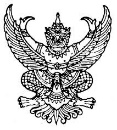 ส่วนราชการ  วิทยาลัยสารพัดช่างตราดที่  อวท(ขอเลขที่เลขานุการ)/๒๕๖๓	วันที่  เรื่อง  ขออนุมัติดำเนินกิจกรรมตามโครงการกิจกรรมองค์การวิชาชีพ โครงการ...... เรียน  ผู้อำนวยการวิทยาลัยสารพัดช่างตราด		ด้วยชมรมวิชาชีพสาขาวิชา...... วิทยาลัยสารพัดช่างตราด ได้กำหนดการจัดโครงการ.....ในวิทยาลัยสารพัดช่างตราดตามแผนกิจกรรมองค์การวิชาชีพฯ ประจำปีการศึกษา ๒๕๖๓ ในวันที่ (วันที่จัดโครงการ) เวลา .................. น. ณ .................... (สถานที่จัดโครงการ)ชมรมวิชาชีพสาขาวิชา....... วิทยาลัยสารพัดช่างตราด จึงใคร่ขออนุมัติดำเนินโครงการ.........................ในวิทยาลัยสารพัดช่างตราด ตามวัน เวลา และสถานที่ดังกล่าวฯ 	จึงเรียนมาเพื่อโปรดพิจารณา(ชื่อประธาน)  ประธานชมรมวิชาชีพสาขาวิชา......(ชื่อครูที่ปรึกษา)ครูที่ปรึกษาชมรมวิชาชีพสาขาวิชา......(นางสาวพัชยา  เพชร์พิชัย)หัวหน้างานกิจกรรมนักเรียน นักศึกษา